King Street Primary & Pre - SchoolHigh Grange Road SpennymoorCounty DurhamDL16 6RA                                                                                                                                         Telephone: (01388) 8160781 Email: kingstreet@durhamlearning.net         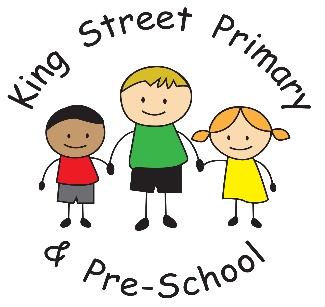 10/11/2017Dear Parent/Carer,The weather is turning cold and the mornings of defrosting the car have arrived! The children do love this time of year and we encourage them to play out and enjoy their environment. Please ensure they come to school with warm coats as a number of our children have had nothing to wear at playtimes this week and they end up indoors without all of their friends. Hats and gloves are recommended too as little fingers and ears get cold very easily! Contact detailsWe would also ask that all parents and carers update their contact details with us as we do sometimes need to contact you about bumps and scrapes or because of poorly children and children become upset when we advise that we haven’t been able to speak to parents. These are also really important in the event of an emergency. If you are unsure if you have passed us your up to date details please check with the office. (I appreciate how easily it can be to forget amongst the business of everyday lives!)Access to school yardThe opening of the school gates from the side street has been a great help to parents with pushchairs and I know this has been gratefully received. I do also appreciate that it is a public highway and that we cannot prevent access to cars (especially those who live on the street) however, since opening this bottom gate we have had an increase of people deciding to drive down the street to drop children off right at the gate. We do ask that you consider parking away from this side street and walking into school as this would help to ensure the safety of our children.  AttendanceWhilst we are aware that at this time of year absence due to illness can be an issue it is important that as a school we still monitor attendance, in particular, those children whose attendance drops to 96% or under. It is really important that you are aware of your child’s attendance as only a few days off school can make a big difference to the overall percentage. The table below shows how important regular attendance is for your child’s education.PunctualityI have also noticed that we have children who are regularly arriving to school late. There are occasions when last minute emergencies occur making you late which is unavoidable but when children arrive late nearly every day, it can be very demoralising and embarrassing for them. We only wish parents could see how the children try to “sneak” quietly into the classroom so they can’t be noticed. Please ensure your child arrives to school on time. 5 minutes late every morning = nearly half an hour of lessons missed every week. 10 minutes late every morning = nearly one hour of lessons missed every week. 5 minutes late every morning = nearly 6 hours of lessons missed every term. 5 minutes late every morning = nearly 12 hours of lessons missed every term. 5 minutes late every morning = nearly 1 week of lessons missed every year. 5 minutes late every morning = nearly 2 weeks of lessons missed every year.FundraisingIt is children in Need day on Friday 17th November, please help us raise funds for this very good cause by donating a small amount on our ‘Justgiving’ page at www.justgiving.com/fundraising/kingstreetuk. We have £12 already collected and all donations will be passed directly to the charity. We will be holding some lovely activities in school so the children can be fully involved in the day. Thank you in advance.Sports newsYet again we have had sporting success when our netball team won their friendly matches. Team A won both matches and although Team B lost their first they came back fighting to win their second. Well done everyone!As always, if there any ideas, comments or queries please speak to a member of staff on the yard or make an appointment through the office to speak to myself. We are here to help you and your child. DonationsWe are currently trying to accumulate some resources for our children to use within their curriculum and at playtimes. If you have any animal figures, board games, building blocks, or useable good quality toys, we would hugely appreciate any of these items when you begin your pre- Christmas clear out!Yours SincerelyJ BromleyHead teacherDates for Academic Year 2017-18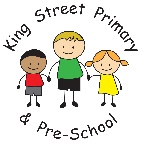 Table of attendance figuresTable of attendance figuresTable of attendance figuresTable of attendance figuresPercentageDays AbsenceCommentAchievementAbove 97%Less than 6 days absence per yearExcellent AttendanceThese children will almost certainly achieve their full potential in school95-96%10 days absence per yearMissing 2 weeks of school every yearThese children are likely to achieve but could still improve their attendance!90% - 94%19 days absence per yearMissing one month of school every yearThese children will find it hard to achieve their best in school85% - 89%29 days absence per yearMissing six weeks of school every yearThese children will find it very difficult to keep up with work in school and are unlikely to achieve their potential80% - 84%38 days absence per yearMissing a year of school over the time spent in primary educationThese children will find it almost impossible to keep up with their work.DateTimeTimeEventTuesday 12th – Tuesday 19th September 20173.00 – 3.303.00 – 3.30School Book Fair & Art AuctionWednesday 13th September3.45 – 5.003.45 – 5.00Year 5 & 6 Cross Country tournamentMonday 18th September9.30 – 2.309.30 – 2.30Year 6 Transition Day at Whitworth Park SchoolTuesday 19th September4.30 – 5.004.30 – 5.00Year 6 Parents’ Meeting – Ski TripFriday 22nd – Wednesday 27th September8.30 – 9.003.00 – 3.308.30 – 9.003.00 – 3.30Scholastic Book FairTuesday 26th September9.00 – 12.009.00 – 12.00Year 2 Trip to Botanic Gardens TBCFriday 29th September1.301.30Harvest Festival at St. Andrew’sMonday 2nd October9.00 – 3.009.00 – 3.00Year 6 Trip to Nissan Tuesday 3rd October3.45 – 5.003.45 – 5.00Year 5 & 6 Football League beginsFriday 13th October9.00 – 12.009.00 – 12.00Year 3 & 4 Multiskills TournamentMonday 16th – Wednesday 18th October3.00 – 6.003.00 – 6.00Parents’ EveningTuesday 17th October9.30 – 2.309.30 – 2.30Year 5 & 6 Tag Rugby TournamentThursday 19th October 3.30 – 4.455.00 – 6.153.30 – 4.455.00 – 6.15NO LONGER THE HALOWEEN DISCO!!Thursday 19th October5.455.45School Closes for Half Term HolidayFriday 20th OctoberALL DAYALL DAYCPD Day – School ClosedHoliday Club AvailableHALF TERM HOLIDAYHALF TERM HOLIDAYHALF TERM HOLIDAYHALF TERM HOLIDAYMonday 31st OctoberMonday 31st October7.45Schools Re-Opens EYFS & KS1 Halloween Disco KS2 Halloween Disco Wednesday 1st NovemberWednesday 1st November5.00Open Evening for Prospective Reception ParentsTuesday 7th NovemberTuesday 7th November12.00 - 3.00Year 5 & 6 Sportshall Athletics CompetitionWednesday 8th NovemberWednesday 8th November3.45 – 5.00Year 5 & 6 Netball League beginsFriday 17th NovemberFriday 17th NovemberALL DAYChildren In NeedWeek Commencing 20th NovemberWeek Commencing 20th NovemberAll weekUNICEF outright campaign- in schoolMonday 24th NovemberMonday 24th November9.30 - 12.00Year 2 Multiskills TournamentMonday 27th November Monday 27th November 4.00Full Governing Body MeetingFriday 1st December Friday 1st December 3.00 – 5.30Christmas FayreMonday 4th DecemberMonday 4th DecemberNativity Tickets On SaleFriday 8th DecemberFriday 8th December9.00 - 12.00Year 5 & 6 Boccia TournamentWednesday 13th DecemberWednesday 13th December9.302.00EYFS & KS1 Christmas NativityKS2 Christmas NativityThursday 14th DecemberThursday 14th December9.302.00KS2 Christmas NativityEYFS & KS1 Christmas NativityTuesday 19th DecemberTuesday 19th December1.00 – 3.00EYFS & KS1 Christmas PartiesWednesday 20th DecemberWednesday 20th December11.001.00 – 3.00Advent Service at St. Andrew’sYear 3 & 4 Christmas PartyThursday 21st DecemberThursday 21st December1.00 – 3.00Year 5 & Year 6 Christmas PartyFriday 22nd DecemberFriday 22nd December5.45School Closes for Christmas HolidaysCHRISTMAS HOLIDAYSCHRISTMAS HOLIDAYSCHRISTMAS HOLIDAYSCHRISTMAS HOLIDAYSMonday 8th January 2018Monday 8th January 20187.45Schools Re-OpensWednesday 10th January Wednesday 10th January 12.30 - 2.30Year 1 Multiskills TournamentTuesday 23rd January Tuesday 23rd January 12.30 - 3.00Year 5 & 6 Basketball TournamentFriday 2nd FebruaryFriday 2nd February1.00 – 2.30KS2 Swimming GalaFriday 9th FebruaryFriday 9th February5.45School Closes for Half Term HolidayHALF TERM HOLIDAYHALF TERM HOLIDAYHALF TERM HOLIDAYHALF TERM HOLIDAYMonday 19th FebruaryMonday 19th February7.45School Re-OpensTuesday 20th FebruaryTuesday 20th February12.30 - 2.30Year 3 Sports Skills TournamentWednesday 21st FebruaryWednesday 21st February12.30 - 2.30Year 4 Sports Skills TournamentThursday 1st MarchThursday 1st MarchALL DAYWorld Book DayFriday 9th MarchFriday 9th March11.30Mothers’ Day Afternoon TeaMonday 12th – Wednesday 14th MarchMonday 12th – Wednesday 14th March3.00 – 6.00Parents’ EveningFriday 23rd MarchFriday 23rd MarchALL DAYRed Nose DayThursday 29th MarchThursday 29th March11.005.45Easter Service at St. Andrew’sSchool Closes for Easter HolidaysEASTER HOLIDAYSEASTER HOLIDAYSEASTER HOLIDAYSEASTER HOLIDAYSMonday 16th AprilMonday 16th April7.45School Re-OpensMonday 7th MayMonday 7th MayALL DAYMay Day Bank Holiday – School ClosedMonday 14th – Thursday 17th MayMonday 14th – Thursday 17th MayKey Stage 2 SATs WeekFriday 25th MayFriday 25th May5.45School Closes for Half Term HolidayHALF TERM HOLIDAYHALF TERM HOLIDAYHALF TERM HOLIDAYHALF TERM HOLIDAYMonday 4th JuneMonday 4th JuneALL DAYCPD Day – School ClosedTuesday 5th JuneTuesday 5th June7.45Schools Re-OpensFriday 15th JuneFriday 15th June1.00Fathers’ Day EventWednesday 27th JuneWednesday 27th June1.00 – 3.00EYFS & KS1 Sports DayThursday 28th June 2017Thursday 28th June 20171.00 – 3.00KS2 Sports DayMonday 2nd – Wednesday 4th JulyMonday 2nd – Wednesday 4th July3.00 – 6.00Parents Evening (Pre-School to Year 5)Tuesday 10th – Thursday 12th JulyTuesday 10th – Thursday 12th July3.00 – 6.00Parents Evening (Year 6)Wednesday 18th JulyWednesday 18th July1.45Year 6 Leavers’ AssemblyThursday 19th JulyThursday 19th July6.00Year 6 SleepoverFriday 20th JulyFriday 20th July5.45School Closes for Summer HolidaySUMMER HOLIDAYSSUMMER HOLIDAYSSUMMER HOLIDAYSSUMMER HOLIDAYSTuesday 4th SeptemberTuesday 4th September7.45School Re-Opens